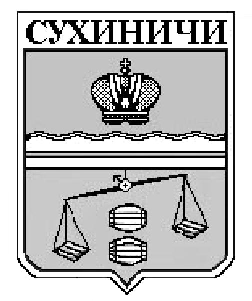 муниципальный район"Сухиничский район"Калужская областьРАЙОННАЯ ДУМАРЕШЕНИЕот  17.10.2019                                                                                    № 471О внесении изменений в Решение Районной Думы МР «Сухиничский район» от 22.12.2017 № 187«Об утверждении Положения об отраслевой системе оплаты труда работников МАУ «Сухиничская редакция газеты «Организатор»»     В соответствии с Федеральными законами от 06.10.2003 № 131-ФЗ "Об общих принципах организации местного самоуправления в Российской Федерации", «Едиными рекомендациями по установлению на федеральном, региональном и местном уровнях систем оплаты труда работников государственных и муниципальных учреждений на 2019 год» (утв. решением Российской трехсторонней комиссии по регулированию социально-трудовых отношений от 25.12.2018, протокол № 12), Районная Дума МР «Сухиничский район»РЕШИЛА:   1. Внести изменения в приложение № 1 к Решению Районной Думы МР "Сухиничский район" от 22.12.2017 № 187 "Об утверждении Положения об отраслевой системе оплаты труда работников МАУ «Сухиничская редакция газеты «Организатор» согласно приложению № 1 к настоящему Решению.2. Настоящее Решение вступает в силу после его официального обнародования и распространяется на правоотношения, возникшие с 01.10.2019 года. 	 3. Контроль за исполнением настоящего Решения возложить на администрацию МР «Сухиничский район» и комиссию Районной Думы по бюджету, финансам и налогам (Аноприкова Л.М.).Глава муниципального района«Сухиничский район»                                                                      Н.А. ЕгоровПриложение № 1к Решению Районной Думы                                                                                               МР "Сухиничский район"                                                                                               от   17.10.2019           №  471Внести следующие изменения в приложение № 1 к Решению Районной Думы от 22.12.2017 № 187 "Об утверждении Положения об отраслевой системе оплаты труда работников МАУ «Сухиничская редакция газеты «Организатор»:Изложить Приложение № 1 в следующей редакции:РЕКОМЕНДУЕМЫЕ РАЗМЕРЫ ДОЛЖНОСТНЫХОКЛАДОВ РАБОТНИКОВ УЧРЕЖДЕНИЯ№ п/пПрофессиональная квалификационная группа (далее - ПКГ)/квалификационный уровень Размеры окладов, руб.Должности, отнесенные к ПКГ "Общеотраслевые профессии рабочих первого уровня":1 квалификационный уровень:уборщик служебных помещений6090Должности, отнесенные к ПКГ "Общеотраслевые профессии рабочих второго уровня":1 квалификационный уровень:водитель автомобиля6400ПКГ "Должности работников печатных средств массовой информации первого уровня":оператор компьютерного набора6788ПКГ "Должности работников печатных средств массовой информации второго уровня":1 квалификационный уровень:корректор7106ПКГ "Должности работников печатных средств массовой информации третьего уровня":1 квалификационный уровень:фотокорреспондент78263 квалификационный уровень:заведующий отделом по основным направлениям деятельности, видеооператор, обозреватель, редактор сайта874824 квалификационный уровень:шеф-редактор12254ПКГ "Должности работников печатных средств массовой информации четвертого уровня":3 квалификационный уровень:главный редактор131223Должности, отнесенные к ПКГ "Общеотраслевые должности служащих первого уровня":1 квалификационный уровень:кассир61584Должности, отнесенные к ПКГ "Общеотраслевые должности служащих второго уровня":1 квалификационный уровень:инспектор по кадрам6284Должности, отнесенные к ПКГ "Общеотраслевые должности служащих третьего уровня":1 квалификационный уровень:менеджер по рекламе8748Должности, отнесенные к ПКГ "Общеотраслевые должности служащих четвертого уровня":2 квалификационный уровеньглавный бухгалтер9942